Date d’envoi : Entreprise : Postes à pourvoir : Téléphone : Email de contact: Nom et Prénom: Date de relance: Réponse: Oui    Non    Notes et informations supplémentairesDate d’envoi : Entreprise : Postes à pourvoir : Téléphone : Email de contact: Nom et Prénom: Date de relance: Réponse: Oui    Non    Notes et informations supplémentairesDate d’envoi : Entreprise : Postes à pourvoir : Téléphone : Email de contact: Nom et Prénom: Date de relance: Réponse: Oui    Non  Notes et informations supplémentairesDate d’envoi : Entreprise : Postes à pourvoir : Téléphone : Email de contact: Nom et Prénom: Date de relance: Réponse: Oui    Non    Notes et informations supplémentairesDate d’envoi : Entreprise : Postes à pourvoir : Téléphone : Email de contact: Nom et Prénom: Date de relance: Réponse: Oui    Non    Notes et informations supplémentairesDate d’envoi : Entreprise : Postes à pourvoir : Téléphone : Email de contact: Nom et Prénom: Date de relance: Réponse: Oui    Non    Notes et informations supplémentairesDate d’envoi : Entreprise : Postes à pourvoir : Téléphone : Email de contact: Nom et Prénom: Date de relance: Réponse: Oui    Non    Notes et informations supplémentairesDate d’envoi : Entreprise : Postes à pourvoir : Téléphone : Email de contact: Nom et Prénom: Date de relance: Réponse: Oui    Non    Notes et informations supplémentaires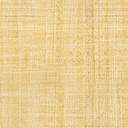 